      MINDFULNESS IN EDUCATION
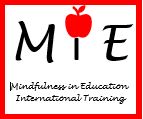    ISABELLE MARIE ZAMMIT                        Year 1, Rabat Primary (Happy) School, Gozohas been awarded this certificate for                 			     learning how to be Mindful.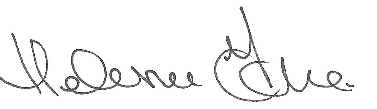 